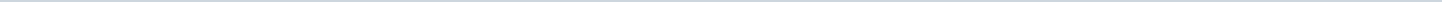 Index (7 onderwerpen)1 Aangenomen amendement JessLokaal CDA Seniorenpartij GL SP uitgangspunten Kadernota 20252 Aangenomen amendement CDA JessLokaal Seniorenpartij uitgangspunten kadernota3 Aangenomen Motie CDA GroenLinks PvdA SP Seniorenpartij Energiecompensatie Sportclubs Culturele verenigingen 20 dec 20224 Aangenomen Motie CDA Doorstroming senioren stimuleren op de woningmarkt 19 dec 235 Aangenomen Amendement D66 adviesrecht Omgevingswet 19 dec 20236 Aangenomen Amendement SP Integrale Verordening sociaal domein gemeente Schagen vousvoyeren 19 dec 20237 Aangenomen Amendement SP Integrale Verordening SD Schagen indexatie kind budget en meedoen budgetten 19 dec 23Aangenomen amendement JessLokaal CDA Seniorenpartij GL SP uitgangspunten Kadernota 2025Aanvullende informatieMetadataDocumenten (1)Aangenomen amendement CDA JessLokaal Seniorenpartij uitgangspunten kadernotaAanvullende informatieMetadataDocumenten (1)Aangenomen Motie CDA GroenLinks PvdA SP Seniorenpartij Energiecompensatie Sportclubs Culturele verenigingen 20 dec 2022Aanvullende informatieMetadataDocumenten (2)Aangenomen Motie CDA Doorstroming senioren stimuleren op de woningmarkt 19 dec 23Aanvullende informatieMetadataDocumenten (2)Aangenomen Amendement D66 adviesrecht Omgevingswet 19 dec 2023MetadataDocumenten (1)Aangenomen Amendement SP Integrale Verordening sociaal domein gemeente Schagen vousvoyeren 19 dec 2023MetadataDocumenten (1)Aangenomen Amendement SP Integrale Verordening SD Schagen indexatie kind budget en meedoen budgetten 19 dec 23MetadataDocumenten (1)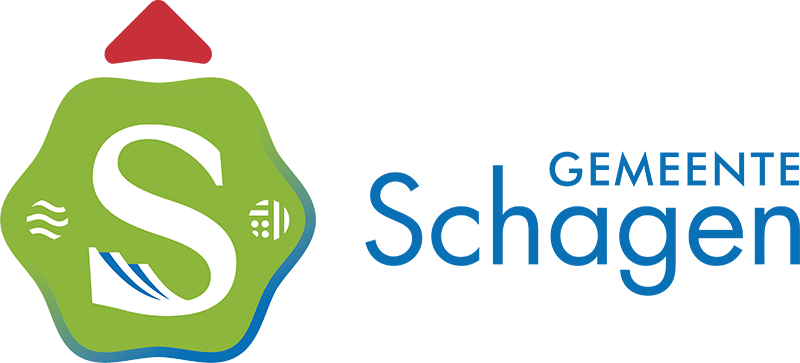 Gemeente SchagenAangemaakt op:Gemeente Schagen29-03-2024 07:48Moties en amendementenPeriode: 2024Status: Aangenomen - afgehandeldDatum afgedaan26-03-2024Laatst gewijzigd28-03-2024 12:18ZichtbaarheidOpenbaarStatusAangenomen - afgehandeld#Naam van documentPub. datumInfo1.Aangenomen amendement JessLokaal CDA Seniorenpartij JL SP D66 uitgangspunten Kadernota 202528-03-2024PDF,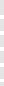 2,33 MB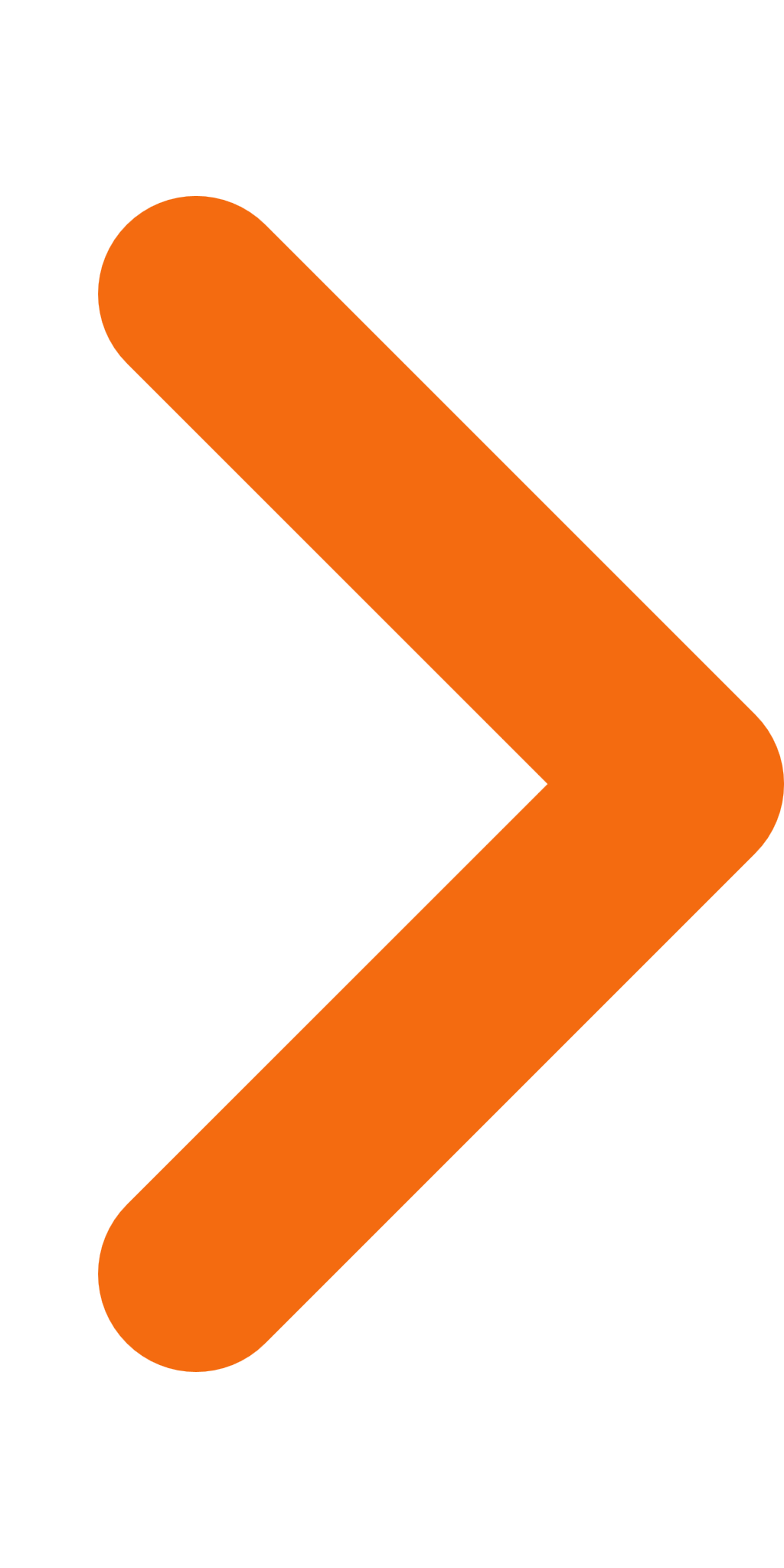 Datum afgedaan26-03-2024Laatst gewijzigd28-03-2024 12:16ZichtbaarheidOpenbaarStatusAangenomen - afgehandeld#Naam van documentPub. datumInfo1.Aangenomen amendement CDA JessLokaal Seniorenpartij uitgangspunten kadernota28-03-2024PDF,2,29 MBDatum afgedaan01-03-2024Laatst gewijzigd01-03-2024 08:15ZichtbaarheidOpenbaarStatusAangenomen - afgehandeld#Naam van documentPub. datumInfo1.Aangenomen Motie CDA GroenLinks PvdA SP Seniorenpartij Energiecompensatie Sportclubs Culturele verenigingen 20 dec 202227-12-2022PDF,2,17 MB2.015 Raadsinformatiememo Motie energiecompensatie Sportclubs Culturele verenigingen01-03-2024PDF,77,04 KBDatum afgedaan27-02-2024Laatst gewijzigd27-02-2024 16:54ZichtbaarheidOpenbaarStatusAangenomen - afgehandeld#Naam van documentPub. datumInfo1.Aangenomen Motie CDA Doorstroming senioren stimuleren op de woningmarkt 19 dec 2309-01-2024PDF,3,25 MB2.Beantwoording Motie CDA Doorstroming senioren stimuleren op de woningmarkt27-02-2024PDF,329,21 KBLaatst gewijzigd09-01-2024 13:59ZichtbaarheidOpenbaarStatusAangenomen - afgehandeld#Naam van documentPub. datumInfo1.Aangenomen Amendement D66 adviesrecht Omgevingswet 19 dec 202309-01-2024PDF,5,08 MBLaatst gewijzigd09-01-2024 13:44ZichtbaarheidOpenbaarStatusAangenomen - afgehandeld#Naam van documentPub. datumInfo1.Aangenomen Amendement SP Integrale Verordening sociaal domein gemeente Schagen vousvoyeren 19 dec 202309-01-2024PDF,1,84 MBLaatst gewijzigd09-01-2024 13:41ZichtbaarheidOpenbaarStatusAangenomen - afgehandeld#Naam van documentPub. datumInfo1.Aangenomen Amendement SP Integrale Verord SD Schagen indexatie kind budget en meedoen budgetten 19 dec 2309-01-2024PDF,1,85 MB